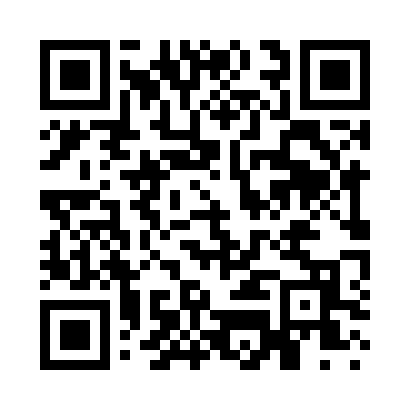 Prayer times for West Waterford, Vermont, USAMon 1 Jul 2024 - Wed 31 Jul 2024High Latitude Method: Angle Based RulePrayer Calculation Method: Islamic Society of North AmericaAsar Calculation Method: ShafiPrayer times provided by https://www.salahtimes.comDateDayFajrSunriseDhuhrAsrMaghribIsha1Mon3:165:0812:524:598:3610:282Tue3:165:0812:524:598:3510:273Wed3:175:0912:524:598:3510:274Thu3:185:1012:524:598:3510:265Fri3:195:1012:535:008:3510:256Sat3:205:1112:535:008:3410:257Sun3:215:1212:535:008:3410:248Mon3:235:1212:535:008:3310:239Tue3:245:1312:535:008:3310:2210Wed3:255:1412:534:598:3210:2111Thu3:265:1512:534:598:3210:2012Fri3:285:1612:544:598:3110:1913Sat3:295:1712:544:598:3010:1814Sun3:305:1712:544:598:3010:1715Mon3:325:1812:544:598:2910:1516Tue3:335:1912:544:598:2810:1417Wed3:355:2012:544:598:2810:1318Thu3:365:2112:544:598:2710:1219Fri3:375:2212:544:588:2610:1020Sat3:395:2312:544:588:2510:0921Sun3:415:2412:544:588:2410:0722Mon3:425:2512:544:588:2310:0623Tue3:445:2612:544:578:2210:0424Wed3:455:2712:544:578:2110:0325Thu3:475:2812:544:578:2010:0126Fri3:485:2912:544:568:1910:0027Sat3:505:3012:544:568:189:5828Sun3:525:3112:544:568:179:5629Mon3:535:3212:544:558:169:5530Tue3:555:3312:544:558:149:5331Wed3:565:3512:544:548:139:51